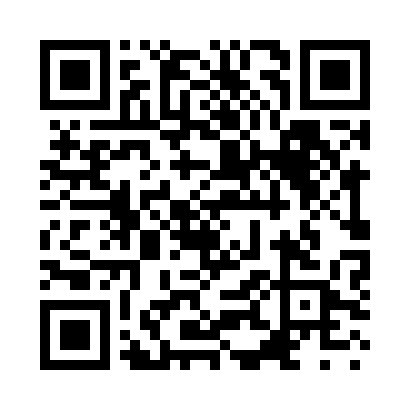 Prayer times for Kongwak, AustraliaMon 1 Apr 2024 - Tue 30 Apr 2024High Latitude Method: NonePrayer Calculation Method: Muslim World LeagueAsar Calculation Method: ShafiPrayer times provided by https://www.salahtimes.comDateDayFajrSunriseDhuhrAsrMaghribIsha1Mon6:037:311:214:387:108:332Tue6:047:321:214:377:088:313Wed6:057:331:204:367:078:304Thu6:067:341:204:357:058:285Fri6:077:351:204:337:048:276Sat6:087:361:204:327:028:257Sun5:096:3712:193:316:017:248Mon5:106:3812:193:305:597:229Tue5:116:3912:193:295:587:2110Wed5:126:4012:183:285:567:1911Thu5:136:4112:183:275:557:1812Fri5:146:4212:183:265:547:1713Sat5:146:4312:183:255:527:1514Sun5:156:4412:173:235:517:1415Mon5:166:4512:173:225:497:1316Tue5:176:4512:173:215:487:1117Wed5:186:4612:173:205:477:1018Thu5:196:4712:173:195:457:0919Fri5:206:4812:163:185:447:0720Sat5:206:4912:163:175:427:0621Sun5:216:5012:163:165:417:0522Mon5:226:5112:163:155:407:0423Tue5:236:5212:163:145:387:0224Wed5:246:5312:153:135:377:0125Thu5:256:5412:153:125:367:0026Fri5:256:5512:153:115:356:5927Sat5:266:5612:153:105:336:5828Sun5:276:5712:153:095:326:5729Mon5:286:5812:153:085:316:5630Tue5:296:5912:143:075:306:54